Региональный конкурс «Бюджет для граждан»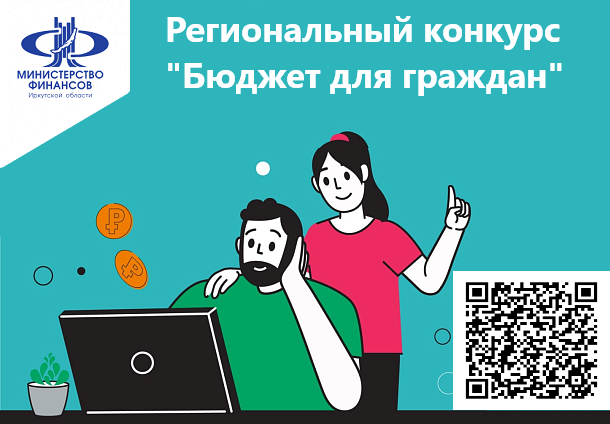 Министерство финансов Иркутской области объявляет о начале приема заявок для участия в региональном конкурсе проектов по представлению бюджета для граждан.Номинации конкурса в этом году: среди физических лиц: младше 15 лет:«Бюджет для граждан в современных формах искусства»;«Лучший видеоролик о бюджете»;«Информационные карточки по бюджету для социальных сетей и мессенджеров»;15 лет и старше: «Бюджет для граждан в современных формах искусства»;«Лучший видеоролик о бюджете»;«Информационные карточки по бюджету для социальных сетей и мессенджеров».«Бюджет образования для граждан»;«Бюджет науки для граждан»;«Лучшее предложение по изменению бюджетного законодательства»;«Бюджет для граждан в 2030 году». cреди юридических лиц: «Современные формы представления проекта регионального бюджета для граждан»»; «Современные формы представления проекта местного бюджета для граждан»;«Бюджет образования для граждан»;«Бюджет науки для граждан»;«Лучшее обучающее мероприятие по бюджетной тематике»;«Лучшая информационная панель (дашборд) по бюджету для граждан»;«Бюджет для граждан в 2030 году»;«Бюджет для граждан от СМИ».Проекты победителей регионального конкурса будут направлены на участие во втором туре Всероссийского конкурса «Бюджет для граждан».Для участия в конкурсе претенденты должны предоставить:- согласие на обработку персональных данных (для физ. лиц или их представителей);- заполненную заявку на участие;- конкурсный проект, разработанный в соответствии с требованиями по номинации (один конкурсный проект может быть представлен не более чем в двух номинациях);- отдельный документ (файл), содержащий описание конкретных предложений по реализации представленного проекта и практическому применению результатов его реализации.Заявки с конкурсными проектами можно направить с 27 апреля 2023 года по 1 июня 2023 года на электронную почту openbudget@gfu.ru или по адресу: 664027, г. Иркутск, ул. Ленина, 1А, каб. 105.Документы по проведению Конкурса размещены на портале «Открытый бюджет Иркутской области» (https://openbudget.irkobl.ru/) в разделе «Финансы для граждан» / «Бюджет для граждан» / «Конкурсы для населения» / «Конкурс 2023 года».